Resoluciones #348 - #357Resoluciones #348 - #357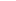 